17 мая 2022 года № 762Руководствуясь Федеральным законом от 2 марта 2007 года № 25–ФЗ           «О муниципальной службе в Российской Федерации», Законом Чувашской Республики от 5 октября 2007 года № 62 «О муниципальной службе в Чувашской Республике», Уставом муниципального образования города Чебоксары – столицы Чувашской Республики, принятым решением Чебоксарского городского Собрания депутатов от 30 ноября 2005 года № 40, решением Чебоксарского городского Собрания депутатов от 7 апреля 2022 года № 690 «О внесении изменения в структуру Чебоксарского городского Собрания депутатов седьмого созыва, утвержденную решением Чебоксарского городского Собрания депутатов от 8 октября 2020 года № 5» Чебоксарское городское Собрание депутатовР Е Ш И Л О:1. Внести в решение Чебоксарского городского Собрания депутатов от 21 декабря 2017 года № 1030 «Об оплате труда лиц, замещающих должности муниципальной службы в органах местного самоуправления города Чебоксары» (в редакции решений Чебоксарского городского Собрания депутатов от 26 ноября 2019 года № 1933, от 3 ноября 2020 года № 54) следующие изменения:1) раздел III «Контрольный орган города Чебоксары  контрольно-счетная палата» приложения № 1 «Размеры должностных окладов и ежемесячного денежного поощрения лиц, замещающих должности муниципальной службы в органах местного самоуправления города Чебоксары» признать утратившим силу;2) приложение № 3 «Порядок установления и выплаты ежемесячных и иных дополнительных выплат лицам, замещающим должности муниципальной службы в органах местного самоуправления города Чебоксары»:а) дополнить пунктом 7.4 следующего содержания:«7.4. Премия главе администрации города Чебоксары выплачивается с учетом рекомендованного Администрацией Главы Чувашской Республики коэффициента премирования.»;б) пункт 8.4 дополнить абзацем вторым следующего содержания: «В случае если муниципальный служащий отработал не полный календарный год, выплата предоставляется в размере, рассчитанном пропорционально отработанному времени.»;3) в пункте 1.2 приложения № 4 «Порядок издания правовых актов органами местного самоуправления города Чебоксары о денежном содержании лиц, замещающих должности муниципальной службы в органах местного самоуправления города Чебоксары» слова «и контрольного органа города Чебоксары  контрольно-счетной палаты» исключить.2. Настоящее решение вступает в силу со дня его официального опубликования, за исключением положений, для которых настоящим решением установлены иные сроки вступления в силу.3. Пункты 1 и 3 части 1 настоящего решения вступают в силу с 1 июля 2022 года.4. Контроль за исполнением настоящего решения возложить на постоянную комиссию Чебоксарского городского Собрания депутатов по бюджету (Е.Н. Кадышев).Глава города Чебоксары                                                                  О.И. КортуновЧувашская РеспубликаЧебоксарское городскоеСобрание депутатовРЕШЕНИЕ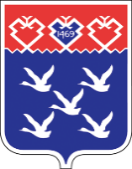 Чǎваш РеспубликиШупашкар хулиндепутатсен ПухăвĕЙЫШĂНУ